МИНОБРНАУКИ РОССИИФЕДЕРАЛЬНОЕ ГОСУДАРСТВЕННОЕ БЮДЖЕТНОЕ ОБРАЗОВАТЕЛЬНОЕ УЧРЕЖДЕНИЕ ВЫСШЕГО ОБРАЗОВАНИЯ«ВОРОНЕЖСКИЙ ГОСУДАРСТВЕННЫЙ УНИВЕРСИТЕТ»(ФГБОУ ВО «ВГУ»)УТВЕРЖДАЮЗаведующий кафедройпедагогики и педагогической психологииКунаковская Л.А.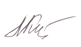 23.05.2022 г.РАБОЧАЯ ПРОГРАММА УЧЕБНОЙ ДИСЦИПЛИНЫБ1.В.05 Практикум по общей и экспериментальной психологии1. Код и наименование направления подготовки:  44.03.02 Психолого-педагогическое образование2. Профиль подготовки: Психолого-педагогическое сопровождение лиц с особыми образовательными потребностями3. Квалификация (степень) выпускника: Бакалавр4. Форма обучения: Очная5. Кафедра, отвечающая за реализацию дисциплины: Педагогики и педагогической психологии факультета философии и психологии6. Составители программы: Мазкина Ольга Борисовна,кандидат педагогических наук старший преподаватель7. Рекомендована: НМС факультета философии и психологии от 25.05.2022, протокол 1400-058. Учебный год: 2022/2023                           Семестр(ы): 1,29. Цели и задачи учебной дисциплины: Цель изучения учебной дисциплины – помочь формированию у студентов целостного представления о специфике научного познания психической реальности, рассмотреть процедуру и организацию психологического эксперимента.Задачи учебной дисциплины: 1) закрепление теоретического материала по курсу «Общая и экспериментальная психология»;2) формирование знаний в области организации и проведения эмпирических исследований; 3) формирование культуры планирования и проведения психологического эксперимента;4) развитие исследовательского интереса студентов.10. Место учебной дисциплины в структуре ООП: Учебная дисциплина «Практикум по общей и экспериментальной психологии» относится к дисциплинам ФГОС ВО по направлению подготовки 44.03.02«Психолого-педагогическое образование» (бакалавриат) и входит в вариативную часть блока Б1обязательных дисциплин. Специальные требования к входным знаниям, умениям и компетенциям не предъявляются.Приступая к изучению данной дисциплины, студенты должны иметь теоретическую подготовку по курсу «Общая и экспериментальная психология» (на практикуме закрепляются знания, рассмотренные ранее на лекционных и семинарских занятиях обозначенной дисциплины).Учебная дисциплина «Практикум по общей и экспериментальной психологии» является предшествующей для следующих дисциплин: «Качественные и количественные методы психологических и педагогических исследований»,«Психолого-педагогическая диагностика».11. Планируемые результаты обучения по дисциплине/модулю (знания, умения, навыки), соотнесенные с планируемыми результатами освоения образовательной программы (компетенциями) и индикаторами их достижения:12. Объем дисциплины в зачетных единицах/часах(в соответствии с учебным планом)— 4 ЗЕТ/144 часов.Форма промежуточной аттестации(зачет/экзамен) экзамен.13. Виды учебной работы13.1. Содержание дисциплины13.2. Разделы дисциплины и виды занятий14. Методические указания для обучающихся по освоению дисциплиныОсвоение дисциплины предполагает обязательное посещение обучающимся аудиторных занятий (лабораторных занятий) и активную работу на них, а также самостоятельную учебную деятельность, на которую отводится 66 часов.Самостоятельная учебная деятельность студентов по дисциплине «Практикум по общей и экспериментальной психологии» предполагает изучение и конспектирование рекомендуемой преподавателем литературы по вопросам лабораторных занятий (приведены выше), а также самостоятельное освоение понятийного аппарата и выполнение ряда творческих заданий, выдаваемых студентам преподавателем.Вопросы лабораторных занятий обсуждаются на занятиях в виде устного опроса – индивидуального и фронтального. При подготовке к лабораторным занятиям обучающимся важно помнить, что их задача, отвечая на основные вопросы плана занятия и дополнительные вопросы преподавателя, показать свои знания и кругозор, умение логически построить ответ, владение монологической речью и иные коммуникативные навыки, умение отстаивать свою профессиональную позицию. В ходе устного опроса выявляются детали, которые по каким-то причинам оказались недостаточно осмысленными студентами в ходе учебных занятий. Тем самым опрос выполняет важнейшие обучающую, развивающую и корректирующую функции, позволяет студентам учесть недоработки и избежать их при подготовке к экзамену.Все выполняемые студентами самостоятельно задания подлежат последующей проверке преподавателем для получения допуска к зачету и экзамену.15. Учебно-методическое и информационное обеспечение дисциплины:а) основная литература:б) дополнительная литература:в) информационные электронно-образовательные ресурсы (официальные ресурсы интернет):16. Перечень учебно-методического обеспечения для самостоятельной работы17. Образовательные технологии, используемые при реализации учебной дисциплины, включая дистанционные образовательные технологии (ДОТ), электронное обучение (ЭО), смешанное обучение):При реализации дисциплины используются следующие образовательные технологии: логическое построение дисциплины, установление межпредметных связей, обозначение теоретического и практического компонентов в учебном материале, актуализация личного и учебно-профессионального опыта обучающихся. Применяются электронное обучение и дистанционные образовательные технологии в части освоения материала лабораторных занятий, самостоятельной работы по отдельным разделам дисциплины, прохождения текущей и промежуточной аттестации. Студенты используют электронные ресурсы портала «Электронный университет ВГУ» – Moodle: URL:http://www.edu.vsu.ru/, а именно электронный курс «Практикум по общей и экспериментальной психологии» https://edu.vsu.ru/course/view.php?id=7777Для реализации учебной дисциплины используются следующие информационные технологии, включая программное обеспечение и информационно-справочные системы:Прикладной пакет программ статистического анализа данных (начального уровня) StatisticaBasicAcademic 13.0 forWindowsRu (локальная версия на 15 пользователей). Контракт № 3010-07/41-20 от 23.06.2020 с ООО «РУССКИЙ ИНТЕГРАТОР» (Воронеж), бессрочная лицензия для локальной установки.Прикладной пакет программ статистического анализа данных (углубленного уровня) StatisticaUltimateAcademic 13.0 forWindowsRu (локальная версия на 11 пользователей). Контракт № 3010-07/41-20 от 23.06.2020 с ООО «РУССКИЙ ИНТЕГРАТОР» (Воронеж), бессрочная лицензия для локальной установки.ПО Интерактивное учебное пособие «Наглядная математика». Контракт № 3010-07/22-16 от 23.03.2016 с ООО «Информационные технологии» (ООО «Интех», Воронеж); бессрочный.Аппаратно-программный психодиагностический комплекс «Мультипсихометр». Контракт № 3010-07/44-20 от 29.06.2020 с ООО «РУССКИЙ ИНТЕГРАТОР» (Воронеж); бессрочный.Программный комплекс «PsychometricExpert–9 Practic+ версии» (на 15 пользователей). Контракт № 3010-07/41-20 от 23.06.2020 с ООО «РУССКИЙ ИНТЕГРАТОР» (Воронеж), неисключительные (пользовательские) лицензионные права, бессрочная лицензия.WinPro 8 RUS Upgrd OLP NL Acdm.Договор №3010-07/37-14 от 18.03.2014 с ООО «Перемена» (Воронеж); бессрочная лицензия.Неисключительная лицензия на ПО MicrosoftOfficeProPlus 2019 RUS OLP NL Acdmc. Договор №3010-16/24-19 от 01.04.2019 с ООО «БалансСофт Проекты» (Ульяновск); бессрочный.Программы для ЭВМ МойОфис Частное Облако. Лицензия Корпоративная на пользователя для образовательных организаций. Договор №3010-15/972-18 от 08.11.2018 с АО «СофтЛайн Трейд» (Москва); лицензия бессрочная.Справочная правовая система «Консультант Плюс» для образования, версия сетевая. Договор о сотрудничестве №14-2000/RD от 10.04.2000 с АО ИК «Информсвязь-Черноземье» (Воронеж); бессрочный.Справочная правовая система «Гарант – Образование», версия сетевая. Договор о сотрудничестве №4309/03/20 от 02.03.2020 с ООО «Гарант-Сервис» (Воронеж); бессрочный.18. Материально-техническое обеспечение дисциплины:Мультимедиа-проектор NEC NP 50, экран настенный CS 244*244, ноутбук DellInspiron 1720 Компьютеры (мониторы Samsung, системные блоки ASUSH11) (13 шт.).Программное обеспечение:WinPro 8 RUSUpgrdOLPNLAcdmc; OfficeSTD 2013 RUSOLPNLAcdmc; WinSvrStd 2012 RUSOLPNLAcdmc 2Proc; KasperskyEndpointSecurity для бизнеса - Расширенный RussianEdition; Программная система для обнаружения текстовых заимствований в учебных и научных работах Антиплагиат.ВУЗ; СПС «ГАРАНТ-Образование»; СПС «Консультант Плюс» для образования.19. Оценочные средства для проведения текущей и промежуточной аттестацийПорядок оценки освоения обучающимися учебного материала определяется содержанием следующих разделов дисциплины: 20 Типовые оценочные средства и методические материалы, определяющие процедуры оценивания 20.1 Текущий контроль успеваемостиКонтроль успеваемости по дисциплине осуществляется с помощью следующих оценочных средств: комплект практических заданий, комплект тестовых заданий, контрольных работ.Комплект заданий для контрольных работКонтрольная работа №1Тема: Основные эмпирические методы психологии. Метод наблюдения (освоение на практике).Вариант 1Определите понятие «методы психологии».Дайте классификацию методам психологии.Вариант 2Дайте определение психологическому исследованию и характеристику его основных этапов.Охарактеризуйте основные эмпирические методы психологии.Контрольная работа №2Тема: «Исследование самооценки как компонента самосознания личности». Исследование самоотношения личности»Вариант 1Анкета «Самооценка личности» (С.А. Будасси).Описать результаты исследования собственной личности с помощью Анкеты «Самооценка личности» (С.А. Будасси).Вариант 2Методика выбора слов для изучения самооценки личности.Описать результаты исследования собственной личности с помощью методики выбора слов для изучения самооценки личности.Вариант 3Исследование самооценки и уровня притязаний с помощью методики Т.В. Дембо – С.Я. Рубинштейн.Описать результаты исследования собственной личности с помощью методики Т.В. Дембо – С.Я. Рубинштейн.Вариант 4Исследование самоотношения личности с помощью методики, разработанной С.Р. Пантилеевым (МИС).Описать результаты исследования выявленной вами структуры самоотношения личности с помощью методики С.Р. Пантилеева.Описание технологии проведения.Текущие аттестации проводятся в соответствии с Положением о текущей аттестации обучающихся по программам высшего образования Воронежского государственного университета – в форме контрольных работ. Критерии оценивания приведены ниже.Результаты текущих аттестаций учитываются преподавателем при проведении промежуточной аттестации (экзамена).В условиях применения электронного обучения и дистанционных образовательных технологий все выполняемые задания текущих аттестаций (контрольная работа, практическое задание) обучающиеся вывешивают для проверки в личных кабинетах в электронном курсе «Практикум по общей и экспериментальной психологии». – https://edu.vsu.ru/course/view.php?id=7777(портал «Электронный университет ВГУ». – Moodle).Критерии оценки компетенций (результатов обучения) при текущей аттестации (контрольной работе):оценка «отлично» выставляется, если правильно и полно выполнены не менее четырех пятых заданий контрольной работы. Даны развернутые, обоснованные, логично выстроенные ответы, отражающие знакомство обучающегося как с основной, так и с дополнительной литературой по данной дисциплине; владение обучающегося научной терминологией. Обучающийся демонстрирует умение использовать теоретические знания при трактовке и объяснении практических ситуаций, представлять свою профессиональную позицию;  оценка «хорошо» выставляется, если правильно и полно выполнены не менее двух третей заданий контрольной работы. Ответы развернуты, но недостаточно полно обоснованы, отражают знакомство обучающегося с основной литературой по дисциплине, владение обучающегося научной терминологией. Объяснение и трактовка практических ситуаций поверхностны, профессиональная позиция недостаточно ясная.оценка «удовлетворительно» выставляется, если правильно выполнено не менее половины заданий контрольной работы. Ответы недостаточно полные, поверхностные, обучающийся демонстрирует необходимый минимум знаний по дисциплине. Фрагментарное использование теоретических знаний при трактовке и объяснении практических ситуаций, несформированность собственной профессиональной позиции. Количественная шкала оценок:– оценка «отлично» выставляется, если безошибочно выполнено не менее 80% заданий контрольной работы, качество решения которых соответствует критерию оценки «отлично»;– оценка «хорошо» выставляется, если безошибочно выполнено не менее 66% и не более 79% заданий контрольной работы, качество решения которых соответствует критериям оценки «отлично» или «хорошо»;– оценка «удовлетворительно» выставляется, если безошибочно выполнено не менее 50% и не более 65% заданий контрольной работы, качество решения которых соответствует критериям оценки «хорошо» или «удовлетворительно»;– оценка «неудовлетворительно» выставляется, если безошибочно выполнено менее 50% заданий контрольной работы, качество решения которых соответствует критериям оценки «удовлетворительно» или «неудовлетворительно».Комплект тестовых заданий № 1Тема: АнкетированиеЗадание 1. Ниже приведены примеры неудачных вопросов анкеты, выясняющей особенности работы психологов. Найдите и объясните ошибки, допущенные при составлении вопросов анкеты.Как Вы относитесь к своей профессии? Собираетесь ли и далее работать психологом:а) это мое призвание, менять его не собираюсь;б) буду и далее работать психологом, только не в этой организации;в) пока буду работать психологом, потом – не знаю;г) вероятно, изменю сферу деятельности, но еще не знаю, каким образом;д) твердо решил перейти на другую работу;е) затрудняюсь ответить.Работаете ли Вы последнее время с полной отдачей сил или нет:а) да, всегда;б) не всегда, хотя стараюсь;в) могу работать лучше;г) не знаю.Если Вас не удовлетворяет больше Ваша работа, укажите причину:а) малая зарплата;б) низкий социальный статус;в) ухудшающийся уровень жизни;г) социальная незащищенность;д) другие ответы.С каким настроением Вы обычно идете на работу:а) настроение бодрое, хорошее;б) настроение не всегда одинаковое;в) настроение, как правило, неважное.Задание 2. Составьте инструкцию и следующие виды вопросов для анкеты на тему «Мои интересы»:Закрытый вопрос.Полузакрытый вопрос.Открытый вопрос.О личности респондента.О факте сознания.О факте поведения.Комплект практических заданийПрактическое задание №1Тема: Исследование темпераментаОпределите свой темперамент, используя для диагностики опросник Г. Айзенка. Перечислите как можно больше черт характера и классифицируйте их по различным основаниям.Практическое задание № 2Тема: Исследование характера1. Исправьте следующие психологические рекомендации так, чтобы они были адекватны такой черте характера, как общительность. Какие типичные ошибки в формулировке заданных рекомендаций Вы бы отметили?а) Избегайте встреч с таким человеком. б) Не позволяйте ему пользоваться Вашим телефоном. в) Ели Вы куда-нибудь собираетесь идти, то следует взять его с собой. г) В трудные для Вас минуты не стоит идти к нему в гости. д) Своего ребенка можно надолго оставить с таким человеком. 2. Какие черты характера проявляются в следующих ситуациях:а) Человек тщательно готовится к публичному выступлению.б) Девочка постоянно разбрасывает свои вещи, несмотря на замечания матери.в) Школьник часто приходит на занятия с невыполненными уроками.г) Старший брат не желает делиться сладостями с младшим.д) Студент сильно волнуется перед экзаменами.е) Сотрудник не любит, когда его публично хвалит начальство.ж) В компании друзей он всегда в центре внимания.з) Насмешки друзей вызывают у мальчика слезы.и) Юноша прикладывает максимум усилий, чтобы попасть на международные соревнования.к) В опасных ситуациях человек паникует.л) Не любит оставаться один.м) Не может отказать, когда его просят о помощи.н) Всегда поздравляет с праздниками всех родных и знакомых.о) Даже незначительная критика вызывает у него негативную реакцию.Практическое задание № 3Тема: Исследование способностей Приведите примеры конкретных ситуаций, в которых анализируются способности (по разным классификациям).Разработайте психологические рекомендации по формированию способностей к различным видам деятельности (на выбор).Практическое задание № 4Тема: Исследование эмоциональной сферы личностиНапишите список известных вам эмоциональных состояний и классифицируйте их.Приведите примеры ситуаций, в которых проявляются различные эмоции, и выделите основные структурные компоненты данных эмоций (предмет, эмоциональная окраска, потребность).Практическое задание № 5Тема: Исследование волевых качеств личностиОцените уровень развития собственных волевых качеств: целеустремленности, настойчивости и упорства, смелости и решительности, инициативности и самостоятельности, самообладания и выдержки по методике Н.Е. Стамбуловой.Практическое задание № 6Тема: Исследование познавательных процессов личностиВспомните несколько особенно ярких впечатлений из вашей жизни. Какие образы появляются у вас в сознании: зрительные, слуховые или какие-то еще? Опишите все те ощущения, которые у вас возникли в это время.В какой из ситуаций имеет место ощущение: а) Стрелка прибора упорно держалась на красной отметке, и кочегару стало ясно, что котлы вот-вот взорвутся.б) Войдя в воду, девушка почувствовала, что она холоднее, чем воздух.в) На полу валялся длинный кусок провода, отливающий медью.г) С трудом разобрав первое слово песни, она, тем не менее, узнала звучащуюмелодию.д) В комнате было совершенно темно, но едва уловимый аромат роз говорил о том, что она обитаема.Практическое задание № 7Тема: Исследование коммуникативных качеств личностиПрочитайте приведенные ниже отрывки. Воспользуйтесь вашими знаниями о невербальной коммуникации и расшифруйте, что хотел сказать своим поступком каждый из персонажей.а) Даша собрала свои длинные светлые волосы в тугой узел на затылке, надела одолженный у матери строгий костюм в тонкую полоску и черные классические туфли, сложила папки с документами в портфель и отправилась на собеседование.б) После семейной ссоры Эдуард нарисовал портрет жены в черных и серых тонах. Рисунок он повесил на зеркало перед ее туалетным столиком.в) Во время объяснения новой темы двое учеников с азартом играют в "морской бой". Учитель, заметив это, делает паузу в своём рассказе и пристально смотрит на ребят.Практическое задание № 8Тема: Введение в экспериментальную психологиюВ микрогруппах обсудить вопросы занятия, выделить основные положения по каждому из них, представить ответы в творческой форме. Практическое задание № 9Тема: Планирование эксперимента1. Сформулируйте экспериментальную гипотезу по теме: «Особенности образа профессии у учащихся среднеспециальных учебных заведений с разным уровнем социально-психологической адаптации».2. Какую стратегию эксперимента вы бы выбрали для исследования по данной теме и почему?Практическое задание № 10Тема: Процедура проведения эмпирического исследованияПредложите свой вариант мотивирования испытуемых к эксперименту, который вы могли бы провести в рамках своей курсовой работы. В микрогруппах выберите тему для составления проекта экспериментального исследования. Сформулируйте проблему, цель, задачи, гипотезу, определите независимую переменную, зависимую переменную, побочные и дополнительные переменные. Составьте возможную программу мотивирования отношения испытуемых к вашему эксперименту.Критерии оценки компетенций (результатов обучения) при текущей аттестации (выполнении практических заданий):– оценка «отлично» выставляется, если практическое задание выполнено в полном соответствии с базовыми положениями и требованиями дисциплины, включает в себя научно обоснованные комментарии и объяснения, выводы сформулированы профессионально грамотно, носят развернутый и исчерпывающий характер, ясно выражена собственная профессиональная позиция;– оценка «хорошо» выставляется, если практическое задание выполнено в полном соответствии с базовыми положениями и требованиями дисциплины, однако не комментарии и объяснения обоснованы с научной точки зрения, выводы сформулированы профессионально грамотно, носят достаточно полный характер, в целом выражена собственная профессиональная позиция;– оценка «удовлетворительно» выставляется, если практическое задание выполнено с нарушением базовых положений и требований дисциплины, большая часть комментариев и объяснений не обоснованы с научной точки зрения, выводы сформулированы с ошибками, носят поверхностный характер, собственная профессиональная позиция выражена в общих чертах;– оценка «неудовлетворительно» выставляется, если практическое задание выполнено с нарушением базовых положений и требований дисциплины, отсутствуют научно обоснованные комментарии и объяснения, выводы сформулированы с грубыми ошибками либо отсутствуют, собственная профессиональная позиция не выражена.20.2 Промежуточная аттестацияПромежуточная аттестация по дисциплине (экзамен) осуществляется с помощью: теоретических вопросов. В контрольно-измерительный материал включаются два теоретических вопроса. Контрольно-измерительные материалы предназначены для тех обучающихся, которым нет возможности выставить экзамен по результатам текущих аттестаций в семестре (в связи с их невыполнением / неудовлетворительным выполнением).Требования к выполнению заданий, шкалы и критерии оцениванияДля оценивания результатов обучения на экзамене используются следующие показатели:1) знание принципов проведения психолого-педагогических диагностических мероприятий с учётом возрастных особенностей личности;технологий сбора и первичной интерпретации психологических наблюдений и диагностики; конструирования и организации различных видов рефлексивной деятельности; методов и технологий диагностики отклоняющегося повеления ребенка и основы коррекционно-развивающей работы с детьми;2) умение связывать теорию с практикой;3) умение иллюстрировать ответ примерами, фактами, данными научных исследований;4) умение подбирать, апробировать и применять материалы диагностики развития, общения, деятельности детей разных возрастов для построения индивидуальной траектории развития личности;5) владение навыками разработки методик, применения качественных и количественных методов, делать адекватные задачам выводы, разрабатывать практические рекомендации; самодиагностики, самопознания и саморазвития.Для оценивания результатов обучения на экзамене используется 4-балльная шала: «отлично», «хорошо», «удовлетворительно», «неудовлетворительно».Соотношение показателей, критериев и шкалы оценивания результатов обучения. ЛИСТ СОГЛАСОВАНИЙРАБОЧАЯ ПРОГРАММА УЧЕБНОЙ ДИСЦИПЛИНЫНаправление 44.03.02 Психолого-педагогическое образование        Дисциплина    Б1.В.06 Практикум по общей и экспериментальной психологииПрофиль подготовки Психолого-педагогическое сопровождение лиц с особыми образовательными потребностями                                Форма обучения очнаяУчебный год 2019 /2020                                            ИСПОЛНИТЕЛИ:Доцент кафедры педагогикии педагогической психологии         ________    Орлова Г.В.__            201    Преподаватель кафедры педагогикии педагогической психологии         ________   Мазкина О.Б.__         201    согласованоКуратор ООП ВОпо направлению/специальности          ________     Попова С.В.201    Зав.отделом обслуживания ЗНБ          ________     Васильченко Л.В.201     Рекомендована научно-методическим советом факультета философии и психологии, протокол от___ ___20___ №___________КодНазвание компетенцииКод(ы)Индикатор(ы)Планируемые результаты обученияПК-5Способен выявлять, анализировать и учитывать специфику психического развития разных категорий обучающихся, их возрастные, психологические и психофизические особенности, применять в обучении, воспитании и развитии обучающихся психологические знания, методы и технологии, организовывать продуктивное общение и взаимодействие обучающихся с участниками образовательного процессаПК-5.1Знает психологические и возрастные особенности обучающихся (в том числе с ОВЗ), социальную ситуацию их развития при осуществлении педагогической деятельности. Анализирует и оценивает психологические аспекты учебной деятельности и мотивации учения обучающихсяЗнать:основные законы и закономерности, а также проявления уровня психического развития личности (в том числе с ОВЗ); психологические и возрастные особенности и социальную ситуацию развития разных категорий обучающихсяУметь:анализировать и оценивать психологические аспекты учебной деятельности и мотивации обучающихсяВладеть:методами теоретического иэмпирическогоизученияпсихологическихособенностей обучающихся; навыкамиобработкиинтерпретациирезультатовпсиходиагностики; навыками составления рекомендаций для педагогов при решении типичных проблем взаимодействия. Вид учебной работыВид учебной работыТрудоемкость (часы)Трудоемкость (часы)Трудоемкость (часы)Трудоемкость (часы)Вид учебной работыВид учебной работыВсегоПо семестрамПо семестрамПо семестрамВид учебной работыВид учебной работыВсего1 семестр2 семестр…Аудиторные занятияАудиторные занятия421626в том числе:лекции000в том числе:практические000в том числе:лабораторные421626Самостоятельная работа Самостоятельная работа 663828в том числе: курсовая работа (проект)в том числе: курсовая работа (проект)Форма промежуточной аттестации(экзамен)Форма промежуточной аттестации(экзамен)36036Итого:Итого:1445490№п/пНаименование раздела дисциплиныСодержание раздела дисциплины1. Лабораторные занятия1. Лабораторные занятия1. Лабораторные занятия1.1Основные эмпирические методы психологии1. Классификация и характеристика методов психологии. Эмпирические методы в психологии2. Метод наблюдения. 3. Опросный метод. Беседа, интервью и анкетирование. 1.2Метод наблюдения (освоение на практике)1. Организация и проведение психологического наблюдения. 2. Составление плана наблюдения.3. Фиксация данных.4. Подготовка отчета.1.3Вербально-коммуникативные методы1. Беседа: управляемая и неуправляемая. Подготовка и проведение беседы с испытуемым. Составление отчета.2. Интервью. Выбор тематики интервью. Составление вопросника. Выбор респондентов. Проведение интервью. Фиксация ответов и составление отчета.3. Анкетирование. Формулировка вопросов. Композиция и оформление анкеты. Проведение анкетирования. Составление отчетной документации.1.4Исследование самооценки как компонента самосознания личности1. Анкета «Самооценка личности» (С.А. Будасси). 2. Методика выбора слов для изучения самооценки личности.3. Исследование самооценки и уровня притязаний с помощью методики Т.В. Дембо – С.Я. Рубинштейн.1.5Исследование самоотношения личностиИсследование самоотношения личности с помощью методики, разработанной С.Р.Пантилеевым (МИС)1.6Исследование темперамента1. Исследование силы нервной системы с помощью теппинг-теста.2. Методика Г. Айзенка для изучения экстраверсии - интроверсии и нейротизма.3. Методика В.М. Русалова.1.7Исследование характера1. Исследование характерологических тенденций с помощью методики Т. Лири.2. Изучение склонности индивида к риску (опросник А.Г. Шмелева).3. Психогеометрический тест.4. Изучение акцентуаций характера (опросник Г. Шмишека).1.8Исследование способностей1. Исследование умственных способностей с помощью краткого ориентировочного теста (КОТ).1.9Исследование эмоциональной сферы личности1. Диагностика настроений по шкале цветового диапазона А.Н.Лутошкина.2. Исследование ситуационной и личностной тревожности.3. Исследование эмоционального состояния фрустрации (методика С. Розенцвейга).4. Определение эмоциональных состояний человека по картинкам.1.10Исследование волевых качеств личности1. Исследование настойчивости.2. Изучение импульсивности (методика В.А.Лосенкова).1.11Исследование познавательных процессов личности1. Исследование роли ощущенийв познавательной деятельности человека.2. Исследование мышечно-суставных ощущений.3. Исследование восприятия времени.4. Исследование наблюдательности.5. Исследование мышления: изучение гибкости и ригидности мышления; аналитичности мышления; рефлексивности мышления. Изучение стилей мышления.6. Исследование памяти: определение объема кратковременной памяти; исследование опосредованного и непосредственного запоминания.7. Исследование внимания: изучение избирательности внимания; изучение переключения внимания.1.12Исследование коммуникативных качеств личности1. Исследование межличностных отношений в группе методом социометрии.2. Изучение особенностей личности, проявляющихся в межличностном взаимодействии (методика Т.Лири).3. Изучение эмоциональных барьеров в общении.1.13Введение в экспериментальную психологию1. Общие принципы построения психолого-педагогического эмпирического исследования.2. Понятие контрольной и экспериментальной групп. 3. Построение гипотезы эмпирического исследования.1.14Планирование эксперимента 1. Определение зависимой и независимой переменных, варианты проявления НП.2. Формулирование экспериментальной гипотезы.3. Определение стратегии эксперимента (констатирующая, формирующая, сопоставления).4. Определение схемы эксперимента (качественное, количественное) по способу представления НП (качественный, количественный) и объяснение выбора.Определение схемы эксперимента по количеству групп (межгрупповая, внутригрупповая) и объяснение выбора.Определение схемы эксперимента по особенностям контроля валидности (истинная, квазиэкспериментальная, доэкспериментальная), объяснение выбора.Определение схемы эксперимента по количеству независимых переменных (с одной НП, факторная), объяснение выбора.5. Описание основных способов контроля, применяемых в эксперименте.1.15Процедура проведения эмпирического исследования1. Мотивирование отношения испытуемых к эксперименту или психологическому обследованию.2. Инструктирование.3. Протокол эксперимента.4. Процедура психодиагностического обследования.5. Первичная обработка эмпирических данных.6. Планирование и проведение собственного эксперимента на практике.№ п/пНаименование темы (раздела) дисциплиныВиды занятий (часов)Виды занятий (часов)Виды занятий (часов)Виды занятий (часов)№ п/пНаименование темы (раздела) дисциплиныЛекцииСеминары/практическиеСамостоятельная работаВсего1Основные эмпирические методы психологии02352Метод наблюдения (освоение на практике).02353Вербально-коммуникативные методы02354Исследование самооценки как компонента самосознания личности02355Исследование самоотношения личности02356Исследование темперамента02357Исследование характера02358Исследование способностей02359Исследование эмоциональной сферы личности023510Исследование волевых качеств личности023511Исследование познавательных процессов личности023512Исследование коммуникативных качеств личности023513Введение в экспериментальную психологию0481214Планирование эксперимента 0681415Процедура проведения эмпирического исследования081422Контроль 36Итого:04266144№ п/пИсточник1Глуханюк Н.С. Практикум по общей психологии : учебное пособие для студентов вузов / Н.С. Глуханюк, Е.В. Дьяченко, С.Л. Семенова.  –  М. ; Воронеж : Изд-во Моск.психол.-социал. ин-та : МОДЭК, 2006. – 223 с.2Дружинин В. Н. Психология способностей : избранные труды / В. Н. Дружинин. – Москва : Ин-т психологии РАН, 2007. – 540 с.3Маклаков А.Г. Общая психология : [учебное пособие для студентов вузов и слушателей курсов психологических дисциплин] / А.Г. Маклаков. – СПб. [и др.] : Питер, 2010. – 582 с. 4Назаров А.И. Экспериментальная психология / А.И. Назаров. – Москва :Директ-Медиа, 2013. – 77 с.http://biblioclub.ru/index.php?page=book&id=1430425Ратанова Т.А. Психофизическое шкалирование. Сила ощущений, сила нервной системы и чувствительность / Т.А. Ратанова; Рос.акад. образования. Моск. психол.-социал. ин-т. – М., 2008. – 318 с.6Реан А.А. Психология и психодиагностика личности. Теория, методы исследования, практикум / А.А. Реан. – СПб., 2006. – 255 с.7Худяков А.И. Экспериментальная психология в схемах и комментариях : учебное пособие / А.И. Худяков. – СПб [и др.] : Питер, 2008. – 313 с.8Шагарова И.В. Экспериментальная психология / И.В. Шагарова. – Омск : Омский государственный университет, 2011. – 112 с.http://biblioclub.ru/index.php?page=book&id=238207№ п/пИсточник9Немов Р.С. Психология : в 3 кн. Кн. 3 : Психодиагностика. Введение в научное психологическое исследование с элементами математической статистики / Р.С. Немов. – М., 2002. – 640 с.10Практикум по экспериментальной и прикладной психологии : Учеб. пособие для студ., обуч. по напр. и спец. "Психология" / Л.И. Вансовская, В.К. Гайда В.К. Гербачевский и др. – СПб. : Изд-во С.-Петерб. ун-та, 1997. – 308 с.11Практикум по общей, экспериментальной и прикладной психологии : учебное пособие для студентов вузов, обучающихся по направлению и специальности "Психология" / под ред. А.А. Крылова, С.А. Маничева. – 2-е изд., доп. и перераб. –  СПб. [и др.] : Изд-во С.-Петерб. ун-та, 2005. – 559с.12Смирнов А.Г. Практикум по общей психологии :Учеб.пособие для студ. высш. пед. учеб. Заведений / А. Г. Смирнов. – М. : Изд-во Ин-та Психотерапии, 2001. – 220 с.13Хозиев В.Б. Практикум по общей психологии : Учебное пособие для студентов вузов / В.Б. Хозиев. – М. : Академия, 2003. – 271 с.14Шапарь В.Б. Практическая психология : Инструментарий : учеб.пособие для вузов / В.Б. Шапарь, А.В. Тимченко, В.Н. Швыдченко. – Ростов н/Д., 2002. – 687 с.№ п/пИсточник15Полнотекстовая база «Университетская библиотека» - образовательный ресурс. - <UPL:http://www.biblioclub.ru>16Социальные и гуманитарные науки. Философия и социология : Библиографическая база данных. 1981-. / ИНИОН РАН. – М., 2002. – (CD-ROM)17Электронный каталог Научной библиотеки Воронежского государственного университета. – (http://www.lib.vsu.ru/)18ЭБС Университетская библиотека онлайн. – URL:http://biblioclub.ru№ п/пИсточник1Иванова О. А. Практикум по общей и экспериментальной психологии [Электронный ресурс] : учебная программа курса и планы семинарских занятий : [для 1 курса факультета философии и психологии, для направления 050400 - Психолого-педагогическое образование]. Ч. 2 / О.А. Иванова ; Воронеж.гос. ун-т. – Воронеж : Издательский дом ВГУ, 2015. https://lib.vsu.ru/elib/texts/method/vsu/m15-46.pdf?st=YmgdrWlmSXIXgU1jWNbKLg&e=14346977312Орлова Г.В. Практикум по общей и экспериментальной психологии : учебно-методическое пособие для вузов / Г.В. Орлова. — Воронеж : Издательский дом ВГУ, 2014.http://www.lib.vsu.ru/elib/texts/method/vsu/m14-176.pdf№ п/пНаименование раздела дисциплины (модуля)Компетенция(и)Индикатор(ы) достижения компетенцииОценочные средства 1.Основные эмпирические методы психологииПК-5ПК-5.1Контрольная работа № 12.Метод наблюдения (освоение на практике)ПК-5ПК-5.1Контрольная работа № 13.Вербально-коммуникативные методыПК-5ПК-5.1Комплект тестовых заданий № 14.Исследование самооценки как компонента самосознания личностиПК-5ПК-5.1Контрольная работа № 25.Исследование самоотношения личностиПК-5ПК-5.1Контрольная работа № 26.Исследование темпераментаПК-5ПК-5.1Практическое задание №17.Исследование характераПК-5ПК-5.1Практическое задание №28.Исследование способностейПК-5ПК-5.1Практическое задание №39.Исследование эмоциональной сферы личностиПК-5ПК-5.1Практическое задание №410.Исследование волевых качеств личностиПК-5ПК-5.1Практическое задание №511.Исследование познавательных процессов личностиПК-5ПК-5.1Практическое задание №612.Исследование коммуникативных качеств личностиПК-5ПК-5.1Практическое задание №713.Введение в экспериментальную психологиюПК-5ПК-5.1Практическое задание №814.Планирование эксперимента ПК-5ПК-5.1Практическое задание №915.Процедура проведения эмпирического исследованияПК-5ПК-5.1Практическое задание №10Промежуточная аттестация форма контроля - экзаменПромежуточная аттестация форма контроля - экзаменПромежуточная аттестация форма контроля - экзаменПромежуточная аттестация форма контроля - экзаменПеречень теоретических вопросовВопросы к промежуточной аттестации (экзамен)1Классификация и характеристика эмпирических методов психологии2Общая характеристика вербально-коммуникативных методов3Характеристика наблюдения как метода психологического исследования4Требования к организации и проведению психологического наблюдения5Требования к составлению плана наблюдения6Особенности фиксации данных наблюдения7Использование наблюдения в психолого-педагогических исследованиях8Разновидности психодиагностической беседы. Их характеристика9Требования к подготовке и проведению беседы с испытуемым10Интервью. Выбор тематики интервью. Составление вопросника. Выбор респондентов11Требования к проведению интервью и фиксации данных12Анкетирование как психодиагностический метод13Композиция и оформление анкеты: основные требования14Использование вербально-коммуникативных методов в психолого-педагогических исследованиях15Методики исследования самооценки личности: характеристика, назначение, особенности проведения16Методики исследования самоотношения личности17Методики изучения свойств нервной системы и типа темперамента18Исследование характера: направления и психодиагностические методики19Диагностика способностей20Исследование эмоциональной сферы личности: направления и психодиагностические методики21Методики диагностики волевых качеств личности22Общие принципы построения психолого-педагогического эмпирического исследования23Понятие контрольной и экспериментальной групп24Построение гипотезы эмпирического исследования 25Общенаучные принципы психолого-педагогического эмпирического исследования26Принципы, связанные со спецификой психолого-педагогического исследования27Понятие контрольной группы28Понятие экспериментальной группы29Эксперименты с несколькими контрольными группами: контрольная группа плацебо30Правила построения гипотезы эмпирического исследования31Определение зависимой и независимой переменных, варианты проявления НП32Формулирование экспериментальной гипотезы33Констатирующая стратегия эксперимента 34Формирующая стратегия эксперимента35Стратегия сопоставления в эксперименте 36Качественное определение схемы эксперимента по способу представления НП (качественный, количественный) и объяснение выбора37Количественное определение схемы эксперимента по способу представления НП (качественный, количественный) и объяснение выбора38Межгрупповая схема эксперимента и объяснение выбора39Внутригрупповая схема эксперимента и объяснение выбора40Истинная экспериментальная схема и объяснение выбора41Квазиэкспериментальная экспериментальная схема и объяснение выбора42Доэкспериментальная экспериментальная схема и объяснение выбора43Экспериментальная схема с одной НП и объяснение выбора44Факторная экспериментальная схема и объяснение выбора45Правила мотивирования отношения испытуемых к эксперименту или психологическому обследованию46Особенности мотивирования отношения испытуемых обследованию в психолого-педагогических экспериментах47Трудности мотивирования отношения испытуемых обследованию в психолого-педагогических экспериментах48Правила составления инструкций в психологических экспериментах49Особенности составления инструкций в психологических экспериментах50Ограничения инструкций в психологических экспериментах51Виды инструкций в психологических экспериментах52Правила составления и ведения протокола в психологических исследованиях53Виды протоколов в психологических исследованиях54Отличия протоколов в психологических исследованиях55Понятие процедуры психодиагностического обследования56Правила проведения психодиагностического обследования57Участники психодиагностического обследования. Требования к ним.58Понятие первичной обработки эмпирических данных59Процедура первичной обработки эмпирических данных60Требования к первичной обработке эмпирических данных61Составляющие первичной обработки эмпирических данных62Этапы планирования эксперимента63Процедура проведения экспериментаКритерии оценивания компетенцийУровень сформированности компетенцийШкала оценокОбучающийсяобнаруживает систематические и глубокие знания учебного материала, владеет базовыми понятиями, свободно выполняет задания, предусмотренные программой; проявляет творческие способности в изложении, понимании программного материала.Способен преломлять теоретические знания к практике будущей профессиональной деятельности.Повышенный уровеньОтличноОбучающийсяобнаруживает полное знание учебного материала, ориентируется в базовых понятиях, успешно выполняет задания, предусмотренные программой. Освоил основные закономерности курса в их значении для приобретаемой профессии. В целом способен преломлять теоретические знания к практике будущей профессиональной деятельности.Базовый уровеньХорошоОбучающийся обнаруживает знание основного учебного материала, справляется с выполнением заданий, предусмотренных программой. Допускает погрешности в ответе и при выполнении заданий. Испытывает затруднения в соотнесении теоретических знаний с практикой будущей профессиональной деятельности.Пороговый  уровеньУдовлетвори-тельноОбучающийсяобнаруживает пробелы в знаниях основного учебного материала, не владеет базовыми категориями курса, не выполняет задания, предусмотренные программой–Неудовлетвори-тельно